primátor 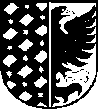 statutárního města prostějova								 Prostějov 12. 2. 2019Vážení členové Zastupitelstva města Prostějova,na základě § 92 odst. 1 zákona čís. 128/2000 Sb., o obcích (obecní zřízení) svolávám 5. zasedání Zastupitelstva města Prostějova na úterý dne 19. 2. 2019 od 10:00 hod. do jednací síně radnice v Prostějově, nám. T. G. Masaryka 130/14. Současně vám sděluji, že materiály jsou umístěny v souladu s jednacím řádem v přísl. adresáři k převzetí prostřednictvím VPN.P r o g r a m :1. Zahájení, schválení programu2. Návrh na změnu Jednacího řádu Zastupitelstva města Prostějova3. Zpráva o vyřízení dotazů, podnětů a připomínek z 2. – 4. zasedání zastupitelstva (ústní zpráva)4. Zpráva o plnění usnesení Zastupitelstva města Prostějova5. Zpráva o činnosti Rady města Prostějova (ústní zpráva)6. Záležitosti Osadních výborů7. Stížnost na nečinnost politiků a úřadů města Prostějova ve věci hluku z dálnice, železnice a střelnice – Č. Svoboda8. Rezignace na funkci přísedícího u Okresního soudu v Prostějově 9. Plnění usnesení ZMP – rozpočtová opatření v roce 201810. Zpráva o činnosti MP za rok 201811. Čestná ocenění – udělení12. Schválení darovací smlouvy – Středomoravská nemocniční a. s.13. Dotace 2019:	1 oblast sportu (celoroční činnost)	2 oblast sportu (celoroční činnost – TJ, oddíly SK, hasiči)3 oblast sportu - TJ Sokol II Prostějov4 oblast sportu – jednorázová akce (Tenisový klub, spolek)5 oblast sportu – Skydive Czech Republic6 oblast sportu – celoroční činnost klubu v extralize BK Olomoucko, z. s.7 oblast sportu – celoroční činnost mládeže SK Prostějov, 19138 oblast sociální – celoroční činnost9 oblast zdravotní – jednorázová akce10 Azylové centrum Prostějov, o.p.s. (schváleno v rozpočtu města na rok 2019)14. Rozpočtová opatření:	1 kapitoly 71 - Sociální fond	2 kapitoly 60 – rozvoj a investice (Návrh užití prostředků z FRN)3 kapitoly 60 – rozvoj a investice (rekonstrukce skateparku)4 kapitoly 60 – rozvoj a investice (rekonstrukce požární zbrojnice Vrahovice)5 kapitoly 60 – rozvoj a investice (Podchod pod mostem Olomoucká)6 kapitoly 60 – rozvoj a investice (Vrahovická most)7 kapitoly 60 – rozvoj a investice (komunitní dům Sušilova)8 kapitoly 60 – rozvoj a investice (DDM Vápenice tělocvična)15. Pojmenování nové ulice v k. ú. Vrahovice16. Pojmenování nové ulice v k. ú. Čechovice17. Projekt prevence kriminality 2019 – Dotační program pro sociální oblast 2019 OlK – deklarace závazku18. Členství statutárního města Prostějova v zájmovém sdružení právnických osob Střední Morava - SCR19. Majetkoprávní záležitosti:1 Schválení prodeje části pozemku p.č. 7404/3 v k.ú. Prostějov2 Prodej částí pozemků p.č. 1765/1 a p.č. 6169/107, oba v k.ú. Prostějov3 Schválení směny částí pozemků p.č. 86/27 a st. p.č. 379, oba v k.ú. Krasice4 Schválení prodeje pozemku p.č. 864 v k.ú. Čechovice – Záhoří5 Schválení výkupu pozemků p.č. 6251/4, p.č. 6251/7 a p.č. 6251/14, vše v k.ú. Prostějov, a staveb komunikace, veřejného osvětlení a dešťové kanalizace a ROZOP kapitoly 506 Informace o předaném technickém zhodnocení majetku svěřeného příspěvkovým organizacím za rok 20187 Schválení prodeje části pozemku p.č. 2075/1 v k.ú. Prostějov8 Schválení prodeje části pozemku p.č. 7824 v k.ú. Prostějov9 Směna části pozemku p.č. 740/4 v k.ú. Vrahovice za část pozemku p.č. 743/2 v k.ú. Vrahovice20. Záležitosti Manthellan, a.s. (pravidelný bod)21. Dotazy a připomínky členů zastupitelstva22. ZávěrPozn.: V případě vhodných povětrnostních podmínek bude pořízena společná fotografie členů zastupitelstva před radnicí.							Mgr. František   J u r a							primátor města ProstějovaS00AX02GF1GD*S00AX02GF1GD*čj.        PVMU     16197/2019  10SpZn.   KP     11/2019 101.2.1  A10Počet listů: 2 příloh:       listů příloh: